Para qualquer informação por favor contacte o escritório da nossa paróquia: 732- 254-1800 linha 15 em Português.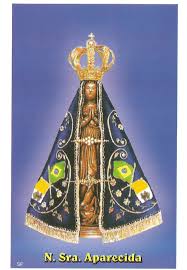 A secretaria Humbelina estará no escritório da paróquia para atender em Português, nas segundas-feiras e quartas-feiras, das 9:00 AM-3:00 PM e sextas-feiras das 9:00AM-2:00PM.PIQUENIQUE DA PAROQUIANo Domingo 25 de Setembro haverá um piquenique da nossa Paroquia de Corpus Christi da 1:00 PM – 4:00 PM no estacionamento da Igreja e no salão paroquial. Várias comidas serão servidas em estilo de buffet. Se houver alguém interessado em trazer algum doce para partilhar por favor ligue para o escritório. Haverá jogos e divertimentos variados e musica. Os ingressos estão a venda até 19 de Setembro, 2016. Preços: Adultos -$10.00, crianças (6-12 anos) $5.00, e crianças de menos de 5 anos- grátis. Venham participar e convidem os vossos familiares e amigos!----------------------------------------------------------------------------------MISSA DE CURA COM UNÇÃO DOS ENFERMOSNa quarta-feira dia 31 de Agosto as 7:30 PM haverá uma Missa de Cura com a Unção dos Enfermos. Convidamos a todos a participar da Santa Missa e de modo especial todos os doentes.----------------------------------------------------------------------------------RESERVE A DATA PARA UMA PEREGRINAÇÃO DIOCESANA AO SANTUÁRIO NACIONAL DA IMACULADA CONCEIÇÃONo sábado 19 de Novembro de 2016, o nosso Bispo Checchio ira’ conduzir uma peregrinação a’ Basílica do Santuário Nacional da Imaculada Conceição em Washington, D.C. concluindo o Jubileu Extraordinário da Misericórdia e também para celebrar o trigésimo-quinto (35) aniversário da fundação da nossa Diocese, por São João Paulo II. Nas próximas semanas serão publicadas mais informações no boletim da paróquia sobre esta peregrinação que incluirá inscrições e custos.Pedimos a todos os que estiverem interessados a participar desta peregrinação para ligar para o escritório da paróquia. ----------------------------------------------------------------------------------PRIMEIRA SEXTA-FEIRA DO MÊS Na sexta-feira dia 5 de Agosto e’ a primeira sexta-feira do mês e o grupo do Apostolado Sagrado Coração de Jesus terá o seu encontro antes da Missa as 8:00 PM. A Missa não e’ só para o grupo. Toda a comunidade e’ convidada a participar da Santa Missa. Depois da Missa há adoração do Santíssimo Sacramento. Todos estão convidados!Também haverá Adoração do Santíssimo Sacramento das 3:00 PM – 7:30 PM----------------------------------------------------------------------------------Nossa Despensa de Tempo, Talento, & TesouroColecta de 30 e 31 de Julho 2016: $5,417.50Ofertas pelo correio: $1,190.00Colecta total: $6,607.50 Muito obrigado a todos pela vossa generosidade e sacrifício!----------------------------------------------------------------------------------No fim-de-semana de 13/14 de Agosto um Missionário vira’ falar sobre o trabalho que fazem em vários países. Haverá uma segunda colecta. INTENÇÕES DAS MISSAS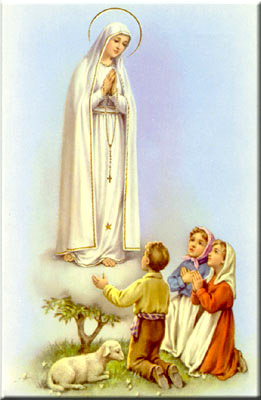 +Sábado 06 de Agosto- João Tendeiro e pais+Domingo 07 de Agosto- Altino Rocha +Quarta-feira 10 de Agosto- Josefina Fernandes e esposo+Sábado 13 de Agosto- Joaquina de Jesus e esposo+Domingo 14 de Agosto- João Grego---------------------------------------------------------A VIA-SACRA NA JMJ COM O PAPA FRANCISCOO Santo Padre destacou a necessidade que tem a humanidade de homens e mulheres, particularmente de jovens, que não queiram viver a sua existência pela metade. A Via-Sacra com os jovens seguiu as 14 estações que contemplam o caminho de Cristo até a morte no Calvário. Este foi o segundo ato central da Jornada Mundial da Juventude que aconteceu em Cracóvia.As meditações aconteceram em torno das 14 obras de misericórdia (corporais e espirituais) recomendadas pela Igreja, especialmente neste Ano Santo da Misericórdia. Cada estação foi ilustrada por um vídeo que mostrava obras de misericórdia sendo praticadas na sociedade.Em seu discurso, o Papa Francisco destacou a vivência das obras de misericórdia que abrem as portas para a misericórdia de Deus, sem a qual o cristão nada pode fazer. Além disso, o Pontífice chamou os jovens ao protagonismo no serviço:“O Senhor renova-vos o convite para vos tornardes protagonistas no serviço. Ele quer fazer de vós uma resposta concreta às necessidades e sofrimentos da humanidade; quer que sejais um sinal do seu amor misericordioso para o nosso tempo!”, disse o Papa aos jovens.O Santo Padre destacou a necessidade que a humanidade tem de homens e mulheres, particularmente de jovens, que não queiram viver a sua existência pela metade, mas que estejam prontos para gastar a vida no serviço gratuito aos irmãos mais pobres e vulneráveis.Para cumprir esta missão, contou-lhes o Papa, Cristo aponta o caminho do compromisso pessoal e do sacrifício de si mesmo, ou seja, o caminho da cruz.“O Caminho da cruz é o caminho da felicidade de seguir Cristo até ao fim, nas circunstâncias frequentemente dramáticas da vida diária; é o caminho que não teme insucessos, marginalizações ou solidões, porque enche o coração do homem com a plenitude de Jesus. O Caminho da cruz é o caminho da vida e do estilo de Deus, que Jesus nos leva a percorrer mesmo através das sendas duma sociedade por vezes dividida, injusta e corrupta”.Segundo o Papa, a credibilidade de cristãos é posta em jogo no acolhimento da pessoa marginalizada que está ferida no corpo, e no acolhimento do pecador que está ferido na alma. “Se alguém, que se diz cristão, não vive para servir, não serve para viver. Com a sua vida, renega Jesus Cristo”, afirmou.A fim da reflexão, Francisco questionou o jovens mais uma vez, como tem feito quase em todos os discursos nesta JMJ. Ele recordou-lhes a Sexta-feira Santa da morte de Jesus, na qual muitos discípulos voltaram tristes para suas casas e outros preferiram ir para a casa da aldeia, a fim de esquecer a cruz.Nesse sentido, perguntou-lhes: “Nesta noite, como quereis tornar às vossas casas, aos vossos locais de alojamento? Nesta noite, como quereis voltar a encontrar-vos com vós mesmos? Cabe a cada um de vós dar resposta ao desafio desta pergunta”, disse encerrando a homilia.